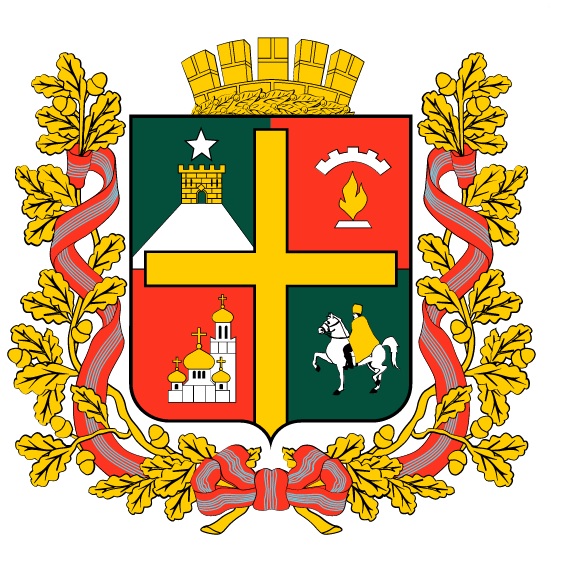 КОМИТЕТ ПО УПРАВЛЕНИЮ МУНИЦИПАЛЬНЫМ ИМУЩЕСТВОМ ГОРОДА СТАВРОПОЛЯП Р И К А З    .    .2021                г. Ставрополь                     № О внесении изменений в приказ заместителя главы администрации города Ставрополя, руководителя комитета по управлению муниципальным имуществом города Ставрополя от 26.12.2018 № 151 «Об утверждении  Перечня должностей муниципальной службы комитета по управлению муниципальным имуществом города Ставрополя, при назначении на которые граждане обязаны представлять сведения о своих доходах, об имуществе и обязательствах имущественного характера, а также сведения о доходах, об имуществе и обязательствах имущественного характера своих супруги (супруга) и несовершеннолетних детей и при замещении которых муниципальные служащие обязаны представлять сведения о своих доходах, расходах, об имуществе и обязательствах имущественного характера, а также сведения о доходах, расходах, об имуществе и обязательствах имущественного характера своих супруги (супруга) и несовершеннолетних детей»В целях приведения в соответствие с действующим законодательствомПРИКАЗЫВАЮ:1. Внести в приложение к приказу заместителя главы администрации города Ставрополя, руководителя комитета по управлению муниципальным имуществом города Ставрополя от 26.12.2018 № 151 «Об утверждении  Перечня должностей муниципальной службы комитета по управлению муниципальным имуществом города Ставрополя, при назначении на которые граждане обязаны представлять сведения о своих доходах, об имуществе и обязательствах имущественного характера, а также сведения о доходах, об имуществе и обязательствах имущественного характера своих супруги (супруга) и несовершеннолетних детей и при замещении которых муниципальные служащие обязаны представлять сведения о своих доходах, расходах, об имуществе и обязательствах имущественного характера, а также сведения о доходах, расходах, об имуществе и обязательствах имущественного характера своих супруги (супруга) и несовершеннолетних детей» (далее – приказ) следующие изменения:1) строку «Отдел учета и ведения реестра муниципального имущества» столбца «Наименование структурного подразделения» дополнить строкой «главный специалист» в столбце «Должность»;2) строку «Отдел по учету граждан, нуждающихся в жилых помещениях» столбца «Наименование структурного подразделения» дополнить строкой «ведущий специалист» в столбце «Должность».2. Контроль исполнения настоящего приказа возложить на главного специалиста отдела делопроизводства и технического обеспечения Шестопалову Л.Ю.3. Настоящий приказ вступает в силу на следующий день после дня его официального опубликования в газете «Вечерний Ставрополь».Заместитель главы администрации города Ставрополя, руководитель комитета по управлению муниципальнымимуществом города Ставрополя                                                    Д.С. Кравченко             